North Newton Jr/Sr High SchoolBreakfast is served every morning from 7:00am to 7:30am in the Cafeteria. Come and join us, it is FREEMenu subject to change.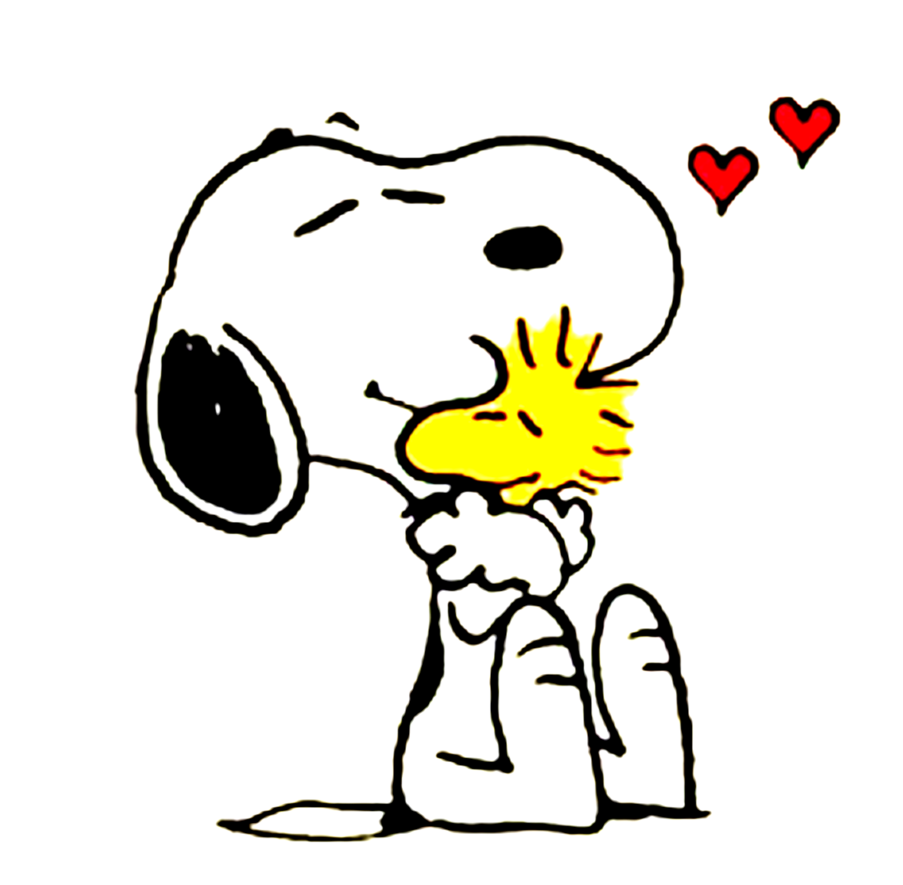 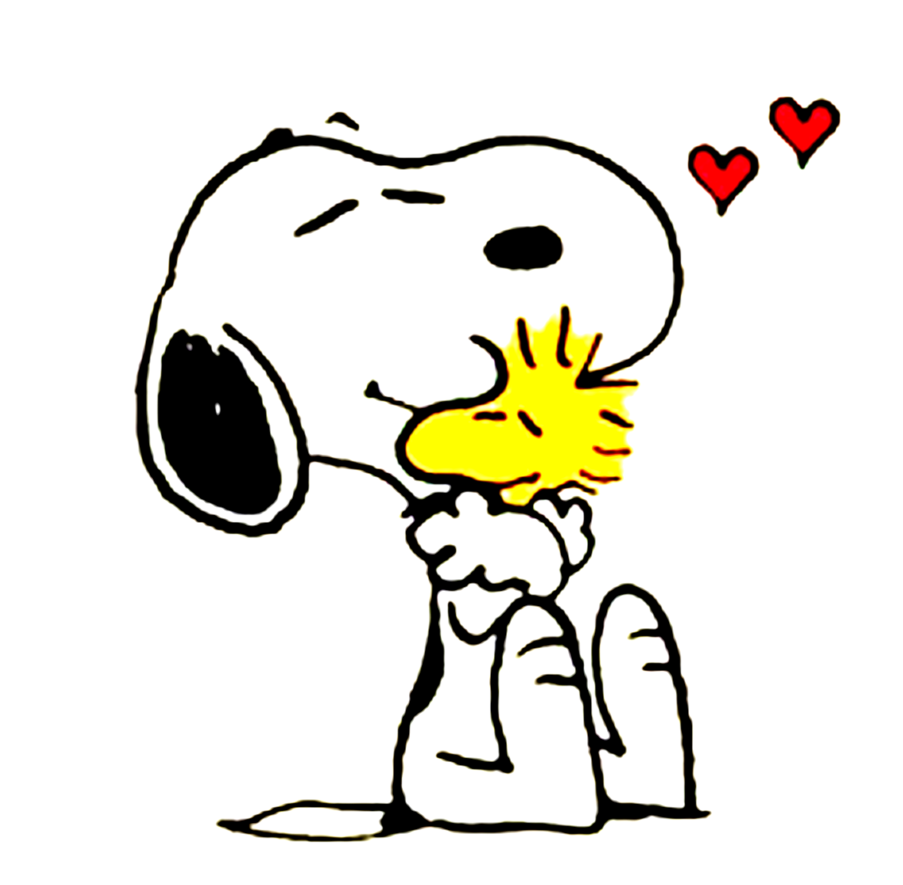 COOK’SCHOICEChicken NuggetsHot RollPeasFruitMilkSloppy JoeW/G BunPotatoFruitMilkMini Corn DogsBaked Beans CarrotsFruitMilk  Turkey ManhattanTurkey, BreadMashed Potatoes/GravyFruitMilkCheese SticksMarinara SauceBroccoliFruitMilk   Hamburger/WG BunPicklesPotatoFruitMilkNachosMeat, Cheese, ChipsRefried Beans, SalsaDragon PunchFruitMilkDeli SubHam, Turkey, CheeseSub Bun, LettuceCornFruitMilkMostaccoli inMeat Sauce Garlic Cheese BreadLettuce SaladFruitMilkPizzaGreen BeansFruitMilkNOSCHOOLEMERGENCYMAKE UP DAYBreakfast for LunchFrench Toast/SyrupEgg PattyPotato100% JuiceMilkSoft Shell TacoMeat, Cheese, ShellSalsa, LettuceApple Slices/DipFruitMilkTurkey & NoodlesMashed PotatoesCarrotsHot RollFruitMilkChicken WrapMeat, Cheese, ShellLettuceCornMilkTHIS INSTITUTION IS AN EQUAL OPPORTUNITY PROVIDER.  Breaded Chicken           Patty/WG BunMixed VegetablesFruitMilkHotdog/WG BunBaked BeansPotatoFruitMilkFajitaMeat, Cheese, ShellSalsa, LettuceFresh Carrots/DipFruitMilkChef SaladRomaine Lettuce, Diced Ham, CheeseBread StickFruitMilkChicken TendersHot RollCornFruitMilk